Name: ________________________________________ Date: ___________________ # _____Matter Test #1 – Study GuideVocabulary Essential QuestionsList at least 5 things that are considered matter.Describe why sound, heat, and light are not matter.What is the difference between an atom and a molecule?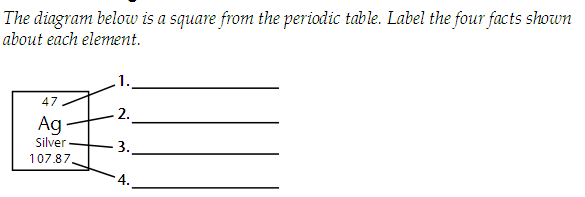  The diagram to the right is a square from the periodic 
      table.  Label the four facts given on the element square.Draw an atomic model for the element COPPER.  The nucleus is below.  Draw the energy levels and electrons that you need. Use your periodic tables to provide detailed information about each of the elements below. 7. Atomic Symbol         Ag     					8. Atomic Symbol       P    Name of Element   _________________			Name of Element  _____________________    Atomic Number  _______					Atomic Number  ______________________    Atomic Mass  ________________				Atomic Mass ________________________    Number of Protons  __________				Number of Protons ____________________	          Number of Neutrons  ___________				Number of Neutrons __________________          Number of Electrons  ___________				Number of Electrons _________________Elements in a(n) ________________________, or family, of the periodic table have similar characteristics.Describe why it is so hard to separate a water drop and so easy to join water drops together.Describe the different phases of matter in the table below either using words or diagrams. What happens to the SPEED of particles when heat is applied? ______________________________What happens to the SPEED of particles when heat is taken away? ___________________________ Variable Practice:The time it takes to run a kilometer depends on the amount of exercise a person gets.ind. variable = __________________________________dep. variable =____________________________________The higher the temperature of water, the faster an egg will cook.ind. variable = __________________________________dep. variable =____________________________________MatterMassVolumeAtomMoleculeElementNucleusProtonNeutronElectronAtomic NumberAtomic MassSolidsLiquidsGasesPlasmaEvaporationCondensationMeltingFreezingParticleLocation in the AtomElectrical ChargeA lot of Mass or A little?ProtonNeutronElectronArrangement of AtomsDescribe the motion of atoms.Solids Liquids Gases